CANEVASDE RAPPORT ANNUEL DU PROGRAMME D’APPUI A LA SOCIETE CIVILEPériode du 1er janvier au 31 décembre 2020ACRONYMES Données clés du programme REDD+Résumé exécutif Ce programme contribue à l’amélioration de la gouvernance du processus REDD+ en renforçant les capacités du GTCRR afin de lui permettre de jouer pleinement son rôle de relais d’information, d’acteur de plaidoyer, d’observateur et de mécanisme d’alerte pour les dysfonctionnements observés dans le processus REDD+ et dans la lutte contre la déforestation, ainsi que de représentant de la SC dans le COPIL du FONAREDD. Il a été lancé officiellement en janvier 2017 bien que sa mise en œuvre effective est intervenue six (6) mois plus tard suite à l’installation de la coordination nationale du GTCRR avec l’appui de RFN. Durant les trois (3) premières années de mise en œuvre (2017-2019), les efforts sont focalisés sur l’amélioration de la gouvernance du GTCRR et le renforcement de ses capacités de gestion sur le plan administratif et financier. Les appuis fournis ont permis au GTCRR de : i) consolider son réseau en interne, ii) participer plus efficacement à la mise en œuvre du processus REDD+ (mécanisme de gouvernance du FONAREDD et programmes de réformes), iii) mobiliser d’autres partenaires (EFI), iv) se doter d’un « Guide de consultation des parties prenantes dans la mise en œuvre des programmes du FONAREDD et v) se déployer sur terrain pour être plus présent et plus efficace notamment dans les zones d’intervention des PIREDD.  En 2020, le GTCRR a conduit un plaidoyer auprès du MEDD pour solliciter à travers une note de position, l’annulation des arrêtés ministériels portant l’octroi illégal de 9 concessions forestières aux entreprises chinoises par le MEDD. Un autre plaidoyer a été orienté vers le MinAT.  Il a abouti à : i) la prise en compte des desiderata des OSC dans le document de PNAT et l’avant-projet de LAT et à une meilleure définition du principe de consultation et de participation de la SC dans la réforme de l’AT.  Les autres réalisations importantes portent sur : i) formulé des recommandations spécifiques du GTCRR par rapport à la réforme foncière de sa participation à la réunion du Comité de Gestion du Programme d’Appui à la Réforme Foncière et au renforcement des capacités de l’administration Foncière de la RD Congo; ii) le lancement de la mise à jour de la cartographie de ses OSC ; iii) la formulation des recommandations relatives à la résolution des conflits (cf. Mécanisme de Gestion des Plaintes et Recours des PA dans le Mai Ndombe) ; iv) la participation active du GTCRR à la revue de qualité/assurance-qualité des microprojets des PA (REPALEF) et v) l’organisation des missions de sensibilisation des CL & PA ainsi que de suivi indépendants dans les PIREDD. Le seul jalon concerné par le programme SC est « un guide méthodologique élaboré précisant les pratiques à suivre en matière de consultations dans la mise en œuvre des programmes intégrés, et en relation avec les outils REDD+ ». Cet outil disponible depuis mars 2018 doit faire l’objet d’une vulgarisation auprès de toutes les parties prenantes. Un cabinet est en cours de recrutement au niveau du PNUD pour appuyer le GTCRR dans la conception et la production des supports de sensibilisation sur les outils de gouvernance de la REDD+ dont le guide de consultation. Brève présentation du programme Objectif GénéralDoter la société civile congolaise, à travers son réseau national GTCRR (Groupe de Travail Climat REDD Rénové) ; du cadre structurel et stratégique nécessaire lui permettant de jouer pleinement son rôle de relais d’information, d’acteur de plaidoyer, d’observateur et de lanceur d’alarme pour les dysfonctionnements observés dans le processus REDD+, ainsi que de représentant de la Société Civile dans le Comité de Pilotage du Fonds National REDD+. Objectifs spécifiquesDeux (2) objectifs spécifiques sont poursuivis par le programme :   renforcer les capacités internes et le soutien au fonctionnement et à la décentralisation du GTCRR;  impliquer le GTCRR dans le processus REDD+ à l’aide d’outils participatifs, de partenariats stratégiques et d’interventions externes ciblées. Résultats attendus du programmeLes trois (3) résultats ainsi que leurs sous-résultats sont repris dans le tableau ci-dessous.Contexte du rapportLa programmation de 2020 s’est inscrite dans la continuité des efforts entamés en 2018 et 2019. Les efforts de consolidation interne, de gestion professionnalisée, de déploiement en provinces dans les zones des PIREDD et de renforcement de la participation du GTCRR dans le processus REDD+ ont été poursuivis.  Deux changements majeurs sont survenus dans le contexte du programme. Le premier porte sur la signature d’un accord (RPA) avec le GTCRR en qualité de « partie responsable » en date du 3 mars 2020 pour un montant total de 577.378,00 USD. Cet accord confie au GTCRR, la responsabilité de gestion et de mise en œuvre directe de la quasi-totalité des activités du PTA 2020.  Il s’agit de l’application d’une des dispositions reprises dans le prodoc dans sa section « arrangements institutionnels ». Au total 470 400 USD (81,47%) ont été transferts au GTCRR au titre d’avances au courant de l’année sous évaluation. Grace à cette avancée, le GTCRR peut désormais intervenir plus efficacement dans les provinces. Le second changement est lié à l’état d’urgence sanitaire décrété et aux mesures y relatives prises par les autorités de la RDC pour faire freiner la propagation de de COVID-19. Bien que salutaires et incontournables, les mesures prises (confinement, interdiction des voyages et des réunions de plus de 20 personnes)  ont eu un impact négatif sur la mise en œuvre des activités dont la quasi-totalité ont été reportées. Etat d’avancement des activités prévues dans le PTBA 2020Par rapport au résultat 1 (le GTCRR est gérée de façon professionnelle, transparente et collégiale) :Le bon fonctionnement de la coordination nationale du GTCRR est la principale réalisation de l’année 2020. Cet appui a consisté à prendre en charge les salaires mensuels des staffs ainsi que des frais de loyers du bureau national, de communication, d’accès à l’Internet, d’achat des matériels, d’acquisition de fournitures de bureau et des produits de visibilité du réseau. En termes des réalisations, il a permis au GTCRR de :   produire une note de position en date du 13 Mars 2020  exigeant l’annulation des arrêtés ministériels portant l’octroi illégal de 9 concessions forestières aux entreprises chinoises par le ministre de l’environnement à la suite d’un plaidoyer organisé par le GTCRR. Cette dernière a abouti à la conclusion selon laquelle toutes les actions futures du plaidoyer du GTCR-R iraient contre les 9 concessions illégales mieux identifiées ci-dessus,  de manière à obtenir leur résiliation. La note de position a été portée à la connaissance des a partenaires clés impliqués dans le secteur forestier  ( MEDD, FONAREDD, CAFI, EU, Primature, Présidence, … ;), passant notamment par le cadre convenu avec les partenaires pour réexaminer la légalité des titres d’occupations du domaine forestier (l’audit de légalité déjà envisagé) et se soumettra aux conclusions de cet audit ;plaidoyer auprès du Ministère de l’Aménagement du Territoire (MinAT) pour la prise en compte des desiderata des organisations de la société civile membres dans le document de politique nationale de l’Aménagement du Territoire (PNAT) et l’avant-projet de Loi relative à l’Aménagement du Territoire (LAT) en RDC. Le dialogue engagé par le GTCRR a permis de mieux définir le principe de consultation et de participation dans le processus d’élaboration de ces instruments de l’AT ; formuler des recommandations spécifiques par rapport à la réforme foncière lors de sa participation à la réunion du Comité de Gestion du Programme d’Appui à la Réforme Foncière et au renforcement des capacités de l’administration Foncière de la RD Congo (2017-2020) ; mettre à jour la cartographie des organisations membres dans chacune de 15 Coordinations provinciales. Cette base de données sera utilisée comme baseline pour lancer la campagne d’ouverture et d’élargissement du GTCRR à d’autres organisations. Elle sera également très utile pour l’identification des compétences spécifiques et la mobilisation de ressources internes via les cotisations des membres ;formuler des recommandations en vue de résolutions de conflits par rapport à la au Mécanisme de Gestion des Plaintes et Recours mise en place dans le cadre des activités impactant les Peuples Autochtones dans les organisations membres ayant attributions de gérer la question autochtone dans la province de Mai Ndombe ;participer à la revue de qualité/assurance-qualité des microprojets et suivi de la satisfaction ou du feed-back des bénéficiaires autochtones pygmées par le REPALEF.Par rapport au produit 2 (tous les programmes de reformes et d'investissements pour la REDD+ sont accompagnés d'un engagement civique effectif) : Le programme a assuré le fonctionnement au quotidien de 15 coordinations provinciales du GTCRR. Comme la coordination nationale, ces structures ont bénéficié des primes mensuelles, des frais de fonctionnement ( communication, contribution au loyer, crédits datas/Internet et achat de fournitures) et des financements pour les missions de sensibilisation, de suivi et d’enquêtes en fonction de leur contexte local. Grace aux appuis reçus, les coordinations provinciales ont réalisé les activités ci-après : missions de suivi dans les zones d’interventions des PIREDD+ (Ituri, Bas-Uélé, Mai Ndombe, Sud-Ubangi, Maniema) à l’issu desquelles, elles ont et lancé des alertes envers les agences d’exécution des projets. Ces missions ont été par ailleurs mises à profit pour s’imprégner de la situation des communautés locales et des peuples autochtones afin de mieux défendre leurs droits et de les mobiliser davantage pour obtenir leur adhésion jugée pour réduire la pression anthropique sur les forêts ;collecte des données sur la cartographie des organisations membres en appui à la coordination nationale ;Tableau 1 - Activités prévues et réalisées, résultats attendus et atteints au bout de la période sous examen.Etat d’avancement des résultats du ProgrammeTableau 2 - Cadre de résultats du programmeNote : Les effets, les résultats, les indicateurs et les cibles devront être présentés tels qu’ils apparaissent dans le document du Programme REDD+ de sorte à rendre compte des accomplissements par rapport aux objectifs du Programme. Veuillez ajouter des lignes si nécessaires pour les résultats 2, 3, etc. et des colonnes supplémentaires pour les années. Au cas où des ajustements ont été faits, joindre le compte rendu du comité de pilotage de programme ayant validé ces ajustements.Contribution du programme à l’atteinte des Indicateurs harmonisés FONAREDD-CAFITableau 3 - Progrès vers les indicateurs FONAREDD-CAFI couverts par le programme.Note : Si les lignes de base ne sont pas encore renseignées, indiquer quand elles le seront, avec quels moyens, et comment le suivi en sera fait. A noter, qu’il est attendu que les lignes de base soient renseignées au plus tard à la fin de la première année de mise en œuvre. Contribution du programme à l’atteinte des jalons de la Lettre d’intentionTableau 4 - Progrès vers les Jalons de la LOI Exécution financièreNiveau de décaissement Le programme n’a reçu aucun transfert de fonds de CAFI au cours de la période sous-évaluation. Les détails sur la situation de décaissements sont repris dans le tableau ci-dessous. Tableau 5 - Taux de décaissement du Programme.Commentaire : Il ressort de ce tableau que :le programme a reçu un financement de 2 M$ de CAFI depuis son démarrage,le budget du PTA pour l’année 2020 est de 829.779 USD dont 70% (577.378 USD) font l’objet d’un accord (RPA) signé avec le GTCRR en mars 2020. Les 30% restants (252.400 USD) gérés par le PNUD sont destinés à couvrir les frais de coordination et de gestion ainsi que le recrutement du cabinet chargé de renforcer les capacités de suivi-évaluation et de mobilisation communautaire du GTCRR,le taux de décaissement global s’élève à 76,62%. le résultat 1 affiche le taux de décaissement le plus élevé(99,55%). Les dépenses y relatives portent principalement sur l’organisation des COPIL, le fonctionnement de la coordination nationale et le mise en œuvre du plan de communication du GTCRR par rapport . le résultat 2 reprend les dépenses liées au fonctionnement des coordinations provinciales et aux activités de suivi-évaluation indépendant des programmes REDD+. Elles représentent 81,92% du budget prévu pour ce résultat dans le PTA 2020,le résultat 3 enregistre le taux de décaissement le plus faible (3,37%). Les dépenses prévues n’ont pas été réalisées. Il s’agit entre autres de : i) l’élaboration et de la mise en œuvre du plan de formation du GTCRR, ii) la vulgarisation des outils de gouvernance REDD+ et pratiques durables en utilisant des supports pédagogiques appropriés et iii) renforcement de la coopération entre les CL et PA vivant dans les zones forestières. Le faible taux de décaissement au niveau du , soit 10,50% peut s’expliquer par le fait que la quasi-totalité des frais de coordination et gestion (staffing, frais communs, appui du bureau pays, etc.) ont été chargées sur le programme AT. Liste des agences locales ou partenaires locaux d’exécution (ALE ou PLE) Tableau 6 - Suivi des contrats des ALE/PLE.Commentaire : Le programme SC est exécuté par le PNUD suivant la modalité DIM mais en partenariat avec une des plateforme de la SC dénommée « Groupe de Travail Climat REDD+ Rénové » (GTCRR). Conformément aux arrangements institutionnels, un contrat RPA de 577 378,00 $ sur 12 mois (janvier à décembre 2020) a été signé avec le GTCRR en mars 2020. Cet accord prévoit de transférer des ressources au GTCRR sous forme des avances pour l’exécution directe des activités du programme. Le montant total des avances reçues par le GTCRR s’élève à 470 400 $ soit 81,47% du budget de RPA 2021. Il a été transféré en trois (3) tranches de 139 950 $, 174 550 $ et 155 450 $, soit respectivement 24 %, 30 % et 27 % du budget repris dans le RPA. Gestion financière, approvisionnement et ressources humaines (si applicable) : Rien à signaler Mobilisation des ressources supplémentaires ou des interventions d’autres partenairesLe programme n’a pas mobilisé des ressources supplémentaires au cours du 1er semestre 2020. Révision révisions au budget du programme      Rien à signaler Audit de compte du programme Rien à signaler Gestion participativeLe GTCRR a au cours de ce programme suivi les communautés locales et autochtones jouissant de droits légaux et coutumiers dans les zones PIREDD notamment dans le PIREDD ITURI et Mongala,  et aussi ce processus est ouvert aux différentes organisations non gouvernementales environnementales et tient compte de la représentativité des organisations des groupes vulnérables notamment les peuples autochtones et les femmes.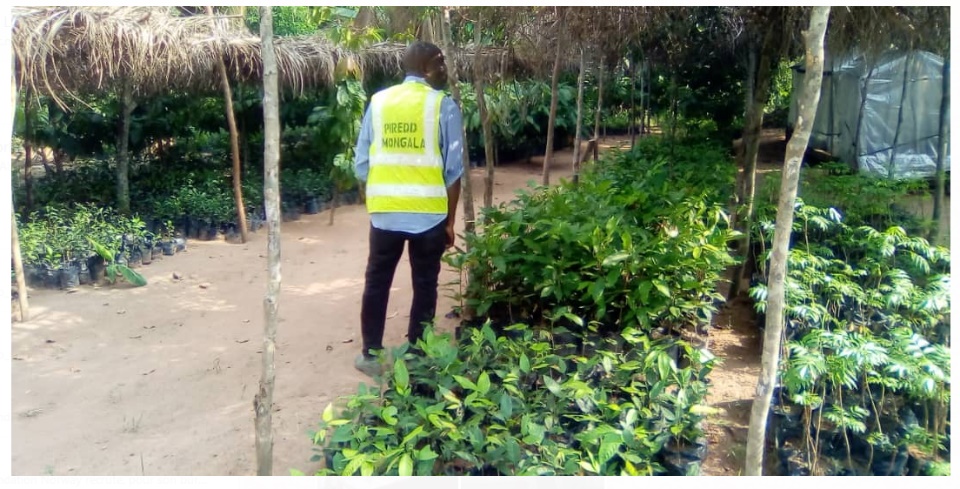 Termes transversauxGouvernance Le GTCRR a participé à toutes les réunions de gouvernance organisées au niveau interne (COPIL du GTCRR), par le programme (COPIL CCEV du PNUD) et par le FONAREDD (CT, COPIL GenreGlobalement, le programme est mis en œuvre en accord avec les principes du PNUD, du GTCRR et de la REDD+ en matière du genre. Le GTCRR veille à la prise en compte de la participation et des préoccupations spécifique des femmes dans toutes les activités (plaidoyers, consultations, missions, ). Le GTCRR dispose déjà d’une politique et une stratégie genre avec des outils .  Un effort doit cependant être fait afin de collecter des données sur la prise en compte du genre afin d’alimenter les rapports du programme.  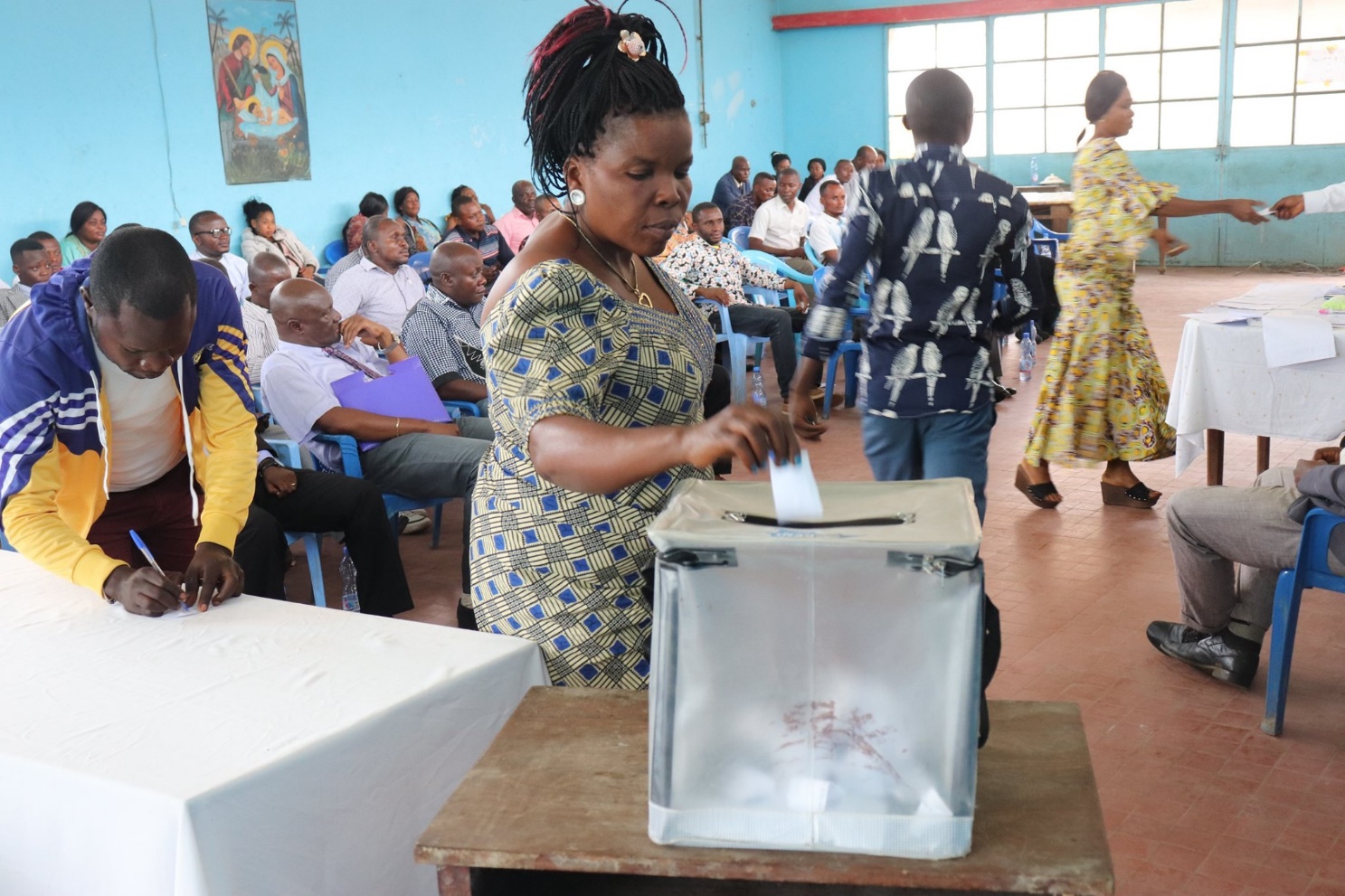 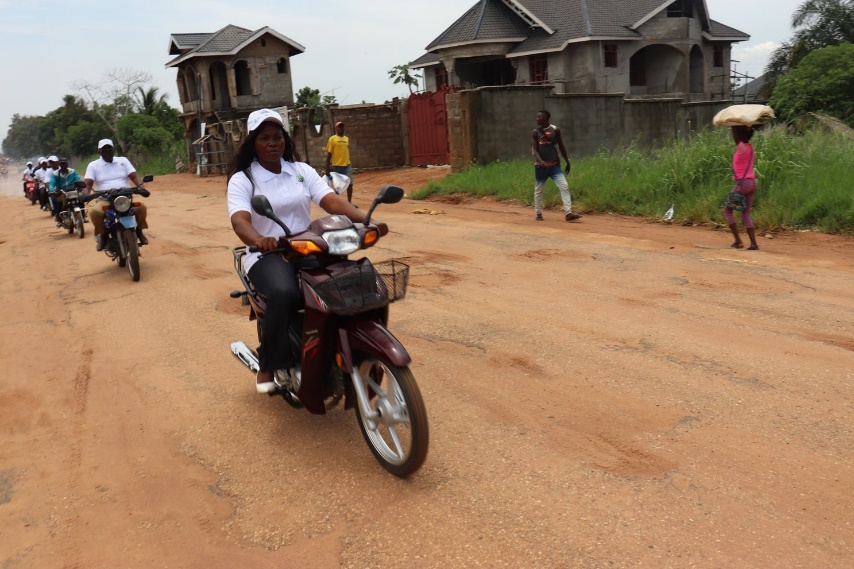 Tableau 8 - Suivi des aspects Genre.Peuples Autochtones Prise en compte des droits et intérêts des peuples autochtones pygmées dans le document de PNAT et l’avant-projet de Loi sur l’AT. Les activités susceptibles d’affecter les Peuples Autochtones et autres communautés dépendant de la forêt, devront suivre une approche basée sur les droits de l’homme L’adhésion au Consentement libre, informé et préalable (CLIP), et il est essentiel d’assurer une participation totale et efficace des Peuples Autochtones et autres communautés dépendant de la forêt aux activités du programme ainsi qu'aux processus d'élaboration des politiques et de prise de décisions.Autres groupes sociaux (Jeunes, mineurs, etc.)Le GTCRR accompagne un réseau de jeunes membre DYJEDD qui fait partie des organes du Réseau qui ont été renforcé en capacité et accompagné dans les activités notamment l’Atelier de formation sur la gestion                         participative de l’environnement avec comme thème La cultures, les APAC et Développement Cas des PA et la préparation du FOJEC (Forum des Jeunes sur le Climat 3)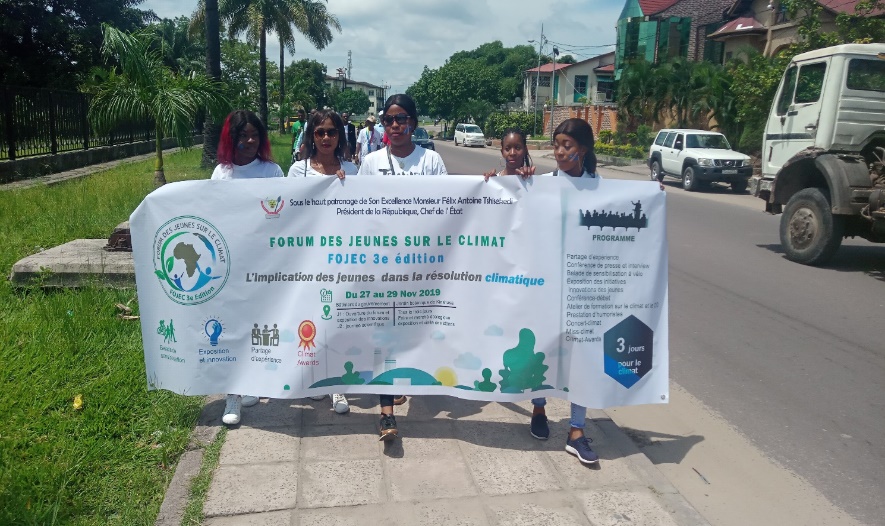 Respect de normes environnementale et socialeLes effort du GTCRR d’élargissement des coordination Provinciales dans les PIREDD voudrait  accroître la participation des bénéficiaires finaux aux activités liées à la REDD+ pour leur permettre d’être au cœur de la prise de décisions et de participer activement à aux activités , en s’appropriant eux-mêmes la mitigation des impacts négatifs, en mettant en place eux-mêmes un cadre de pérennisation de leurs initiatives dans le but final de tirer des  avantages économiques et sociaux culturellement adaptés, mesurables et vérifiables. Déjà une matrice de gestion des risques est disponibleLes coordonnateurs provinciaux ont eu à procéder au monitoring du PGES/PR à travers les activités ci-aprèsVérifier la mise en œuvre  du PGES/PR en utilisant des indicateurs.En cas de non-conformité, examiner le PGES/PR. S’assurer de la présence des experts environnementaux et sociaux dans ls PIREDD pour  les missions de supervisions (DS).Etude d’impact environnementale et socialeLes experts du GTCRR en mission sur terrain ont échangé sur l’impact des activités mises en œuvre par les PIREDD sur l’environnement mais aussi les mesures appropriées d’atténuation, d’aménagement et de surveillance à mettre concevoir. Mesures prises afin d’assurer le respect de chacune des sauvegardesDans le but de garantir la crédibilité de l'équipe en charge de la gestion des PIREDD les observateurs indépendants membres du GTCRR et de regrouper au sein du RENOI pourront se déployer pour vérifier la bonne mise en œuvre des sauvegardes. Un rapport indépendant sera consolidé par le GTCRR , contenant des recommandations pertinentes,  pour la prise d'actions correctives selon les besoins nécessaires.Tableau 9 – Suivi des mesures/principes de sauvegardes.Gestion des risquesTableau 10 - Gestion des risques.Illustration narrative spécifiqueLe GTCRR a réalisé un plaidoyer très important au cours de cette année-ci. En effet, après avoir été alerté par la société civile locale, le GTCRR a enquêté sur les 9 concessions forestières attribuées par le MEDD dans la province de l’Equateur par voie d’autorisation des cessions. Le résultat de cette enquête a démontré qu’elles ont été octroyées en violation de plusieurs dispositions légales en la matière. Après ce constat, le GTCRR a produit et publié officiellement une note de position en mars 2020 demandant au MEDD de revenir et annonçant les futures actions de plaidoyer contre les 9 concessions illégales. En outre, des négociations et aux confrontations ont eu lieu avec la primature et le FONAREDD sur le dossier et ont abouti à deux décisions très intéressantes. La première est celle du 1er premier ministre qui a adressé deux lettres successives pour demander au Ministère des finances d’enquêter sur les conditions d’attribution de 9 concessions y compris sur le plan des droits payés au trésor public. La seconde décision porte sur le recrutement d’un cabinet international pour auditer sur la violation des dispositions en matière d’attribution des concessions forestières.   A travers cette action le GTCRR a contribué à la gouvernance qui est un des pilier clé du processus REDD+ en dénonçant le dysfonctionnement dans la gestion des ressources forestières. Les communautés locales dans les zones concernées par ces 9 concessions ont salué les avancées. Notons que le gouvernement s’est engagé à œuvre pour l’atteinte des conditions de la levée du moratoire sur l’octroi des concessions forestières dans la LOI signée avec CAFI en avril 2016. Ne pas tenir compte de cet engagement pourrait compromettre les efforts nationaux et internationaux en faveur de la REDD+.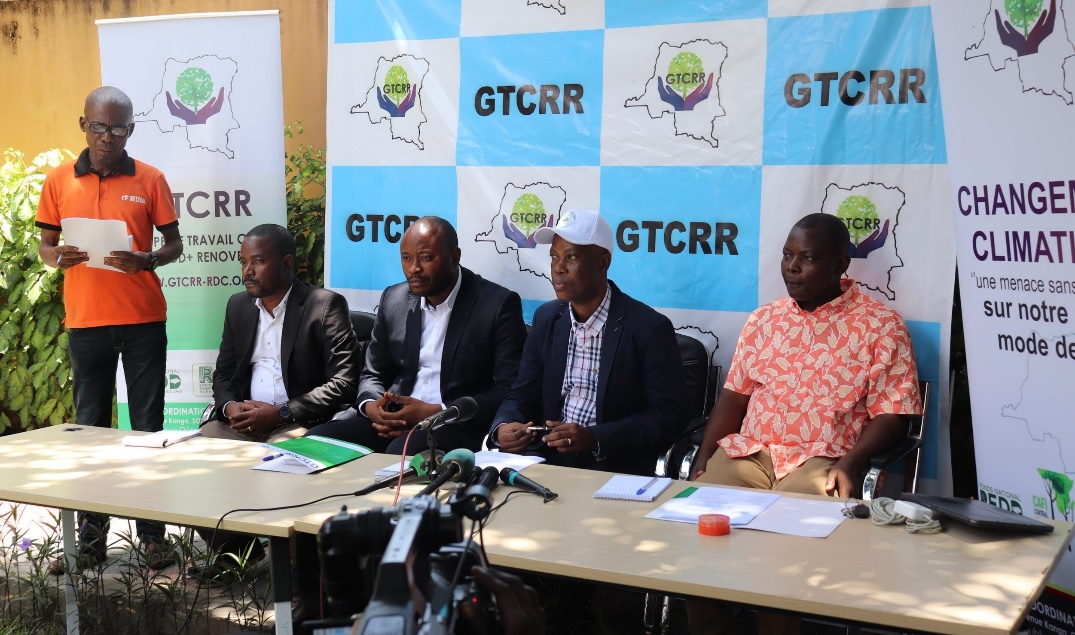 Les autres interventions du GTCRR concernent le suivi et la conduite de processus les reformes  notamment la réforme foncière, la réforme de l’aménagement du territoire ainsi que la réforme de la loi forestière, dont les notes positions ont été rendu public dans le medias.  GTCRR accompagné d’autres organisations a produit la Note de contribution à CDN RDC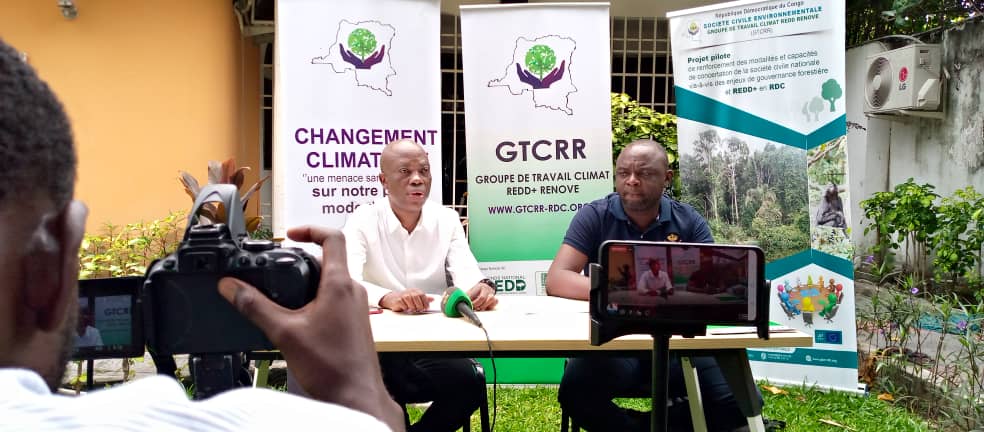 Conférence de Presse sur la position de GTCRR concernant la reforme forestière en RDCModalités de suiviÀ l’instar de tous les projets et programmes gérés par le PNUD en RDC, ce programme a fait l’objet de suivi et évaluation selon les normes du PNUD en la matière. A cet effet, un système intégré de suivi et évaluation axé sur les résultats de développement propre au programme a été mis en place pour assurer le suivi et l’évaluation de ses activités et résultats tels que définis dans le cadre des ressources et résultats (CRR). Ce système de S&E s’intègre dans le cadre de coopération et le mécanisme robuste et transparent de planification et de revues conjointes développé et mis en œuvre par le PNUD avec le Gouvernement et d’autres partenaires.Par ailleurs, le programme a développé son propre plan de suivi et évaluation pluriannuel qui est mis en œuvre, évalué et ajusté annuellement. Ce plan permet de fournir une vision sur la planification et la mise en œuvre des activités de suivi et évaluation du programme. Les grandes lignes des activités de suivi-évaluation du programme sont présentées dans le tableau ci-dessous. Les financements alloués à ces activités de suivi-évaluation se retrouvent sous les budgets des différents résultats.  Tableau 11 - Etat d’avancement du plan de suivi du programme.Commentaire :Le programme n’a pas prévu des missions de suivi au cours de cette année. Quant aux réunions de suivi du programme, elles ont été réalisées à 35%. Le contexte de COVID-19 a diminué la fréquence ces rencontres bien que des dispositions aient été prises pour les assurer en distance (télétravail). Le PNUD n’organise pas des COPIL par projet mais plutôt par composante au début ou à la fin de l’année. Deux réunions de COPIL ont été organisées par la composante au courant de cette année. La 1ère en dates de 22 et 24 janvier 2020 pour évaluer les progrès réalisés en 2019 par tous les projets du portefeuille CCEV. La 2ème le 21/12/2020 pour traiter des préoccupations spécifiques des projets AT et SC organisée le 21/12/2020 par le programme et portant sur les projets AT et SC. Le FONAREDD a participé à chacune de ces deux COPIL.Les autres activités telles que les missions de suivi terrain, les collectes de données, les revues techniques et les réunions formelles de plateformes ne sont pas prévues dans ce programme.En termes de défi, il y a lieu de mentionner la nécessité de renforcer les capacités de travail de la société civile dans le contexte de COVID-19.   Révisions programmatiques (le cas échéant)Les stratégies, objectifs ou les résultats clés n’ont pas été révisés. Auto-évaluation du programmeLe niveau de mise en œuvre du programme en 2020 est jugé satisfaisant en dépit du contexte de COVID-19 ayant entrainé le report des activités nécessitant des rencontres physiques de plusieurs personnes et des déplacements sur terrain. Difficultés rencontrées et mesures prisesLes deux principales difficultés rencontrées et les mesures prises sont consignées dans le tableau ci-dessous :Défis et leçons apprises dans la mise en œuvre du programmeLe transfert progressif de responsabilité de gestion et de mise en œuvre des activités par le GTCRR à travers le transfert de fonds a permis au GTCRR d’améliorer ses interventions surtout en provinces. Toutefois, il apparait indispensable de renforcer le contrôle interne du GTCRR à travers les spotcheck et le suivi rapproché.    Conclusion et recommandationsLe programme a accompli des progrès substantiels malgré les contraintes dues à l’apparition et la propagation de la pandémie de COVID-19. Il s’agit de : i) plaidoyers et des note de position de position sur les neuf (9) concessions forestières attribuées par le MEDD dans la province de l’Equateur ainsi que les réformes clés (foncière, AT et forestière), iii) la participation active du GTCRR aux travaux sur la CDN de la RDC et iv) participation du GTCRR aux consultations et négociations sur le 2ème partenariat CAFI-RDC 2021-2030.Par ailleurs, des efforts ont été consentis pour renforcer la participation des coordinations provinciales du GTCRR et les rendre plus efficaces dans la mise en œuvre des PIREDD. Ce résultat est le fruit de la signature d’un accord (RPA) avec le GTCRR en mars 2020 pour transférer la responsabilité de gestion et de mise en œuvre directe des activités par ce réseau. Grace aux appuis reçus, ces antennes du GTCRR ont pour la première sensibilisé et mobilisé les communautés locales et les peuples autochtones dans les zones d’intervention du PIREDD. Certaines d’entre ‘elles ont même organisé des missions de suivi de la mise en œuvre du dispositif agricole mis en place par les PIREDD afin de s’assurer que les intérêts des bénéficiaires sont respectés.  AG: Assemblée GénéraleCAFI: Central African Forest Initiative/Initiative pour la forêt de l’Afrique centrale CCEV: Changement climatique et économie verte (composante du Pilier 2/PNUD)CIDD: Croissance Inclusive et Développement DurableCN/GTCRR: Coordination nationale/ Groupe de Travail Climat REDD RénovéCP/GTCRR: Coordination provinciale/ Groupe de Travail Climat REDD RénovéCOCO : Commission de contrôleCL: Communauté localeCOPIL: Comité de PilotageDIM : Direct Implementing ModalityECC: Eglise du Christ au CongoEIES: Evaluation d’impact environnemental et socialFIP: Forest Investment Program/Programme d’investissement forestierFONAREDD: Fonds National REDD+ GTCRR : Groupe de Travail Climat REDD RénovéHACT: Harmonized Approach to Cash TransfersIEC: Information, Education pour le Changement LoI: Letter of Intent/lettre d’intention MEDD: Ministère de l’Environnement et du Développement DurableOSC: Organisation de la Société civilePA: Peuples autochtonesPIREDD: Programme Intégré REDD+ PIREDD : Programme Intégré REDD+PTA: Plan de Travail AnnuelRDC: République Démocratique du CongoREDD: Réduction des Emissions liées à la Déforestation et à la Dégradation des forêtsREDD+ : Réduction des Emissions liées à la Déforestation et à la Dégradation des  forêts ainsi que conservation, gestion durable et augmentation des stocks de  carbone forestierRFN : Rain Forest Fundation NorwayRPA: Responsable Party AgreementSC : Société civileTdR: Termes de référenceUPAQ: Unité Plaidoyer et Assurance QualitéUSD: United States DollarTitre du Programme & RéférenceProgramme d’appui à la société civileNuméro de référence du Programme/MPTF 00103801Localité, Secteur/Thème(s) du ProgrammeNational Partenaires de mise en œuvreGroupe de Travail Climat REDD Rénové (GTCRR)Organisations participantesProgramme des Nationaux Unies pour le Développement (PNUD)Budget du Programme (USD)3 000 000 USDDurée totale programme (mois):  47 mois Date d’approbation du programme en COPIL FONAREDD (dd.mm.yyyy):20/10/2016Date de transfert de fonds par MPTF (dd.mm.yyyy):22/12/2016Date de lancement officiel/Démarrage effectif (dd.mm.yyyy): 30/01/2017 Date de clôture originale (dd.mm.yyyy)  21/12/2020Date de clôture actuelle (dd.mm.yyyy)-Décaissements au 31/12/20202 000 000,00 USDDépenses globales (USD) au 31/12/20201 805 964,76 USDTaux de consommation de la 1ère tranche90,29 %Date d’évaluation à mi-parcours le cas échéantContact (Nom, titre, organisation participante et adresse mail :Dominic Sam, Représentant Résident PNUD, Adresse : Immeuble LOSONIA, Bld du 30 juin, Kinshasa-Gombe Email : dominic.sam@undp.orgRésultatsSous-résultatsRésultat 1 : la plateforme GTCRR est gérée de façon professionnelle, transparente et collégialeLe GTCRR dispose d’un ancrage juridictionnel et d'un système de gouvernance associative efficace, transparente et démocratique Résultat 1 : la plateforme GTCRR est gérée de façon professionnelle, transparente et collégialeDes partenariats stratégiques innovants et un élargissement organisationnel sont établis et mis en œuvre pour incorporer les nouveaux secteurs-clés de la société civile dans la lutte contre les moteurs de la déforestation, pour une gestion durable du terroirRésultat 2 : tous les programmes de réformes et d'investissements pour la REDD+ sont accompagnés d'un engagement civique effectif Les acteurs concernés du GTCRR participent et effectuent un suivi focalisé de tous les programmes REDD+ pertinents Résultat 2 : tous les programmes de réformes et d'investissements pour la REDD+ sont accompagnés d'un engagement civique effectif La SC se déploie pour assurer l'engagement et le suivi au niveau local, catalysant la participation aux programmes REDD+ novateurs (PIREDD) et dans les zones d'intervention du FIP et du projet REDD+ de Maï NdombeRésultat 2 : tous les programmes de réformes et d'investissements pour la REDD+ sont accompagnés d'un engagement civique effectif la Société civile mobilise les CL et PA au niveau provincial et local, catalysant l’appropriation et la vision de REDD+ prenant en compte, la dimension IEC.Produit 3 : l'engagement de la SC augmente la bonne gouvernance et l'inclusion sociale des efforts REDD+ nationalesLe GTCRR dispose de capacités renforcées pour mener à bien le suivi et évaluation du processus REDD+ et mettre en œuvre sa stratégie d’interventionProduit 3 : l'engagement de la SC augmente la bonne gouvernance et l'inclusion sociale des efforts REDD+ nationalesLa coopération étroite avec les CL et les PA forestières engagés dans la conservation et la récupération de la forêt est renforcéeActivités prévue dans le PTBAActivités réaliséesRésultats attendusRésultats atteintsDegré de réalisation en %Sources de vérificationEn cas d’une réalisation ≤ à 100%, activités prévues pour plus tard/ou commentairesRESULTAT 1 : LA PLATEFORME GTCRR EST GÉRÉE DE FAÇON PROFESSIONNELLE, TRANSPARENTE ET COLLÉGIALERESULTAT 1 : LA PLATEFORME GTCRR EST GÉRÉE DE FAÇON PROFESSIONNELLE, TRANSPARENTE ET COLLÉGIALERESULTAT 1 : LA PLATEFORME GTCRR EST GÉRÉE DE FAÇON PROFESSIONNELLE, TRANSPARENTE ET COLLÉGIALERESULTAT 1 : LA PLATEFORME GTCRR EST GÉRÉE DE FAÇON PROFESSIONNELLE, TRANSPARENTE ET COLLÉGIALERESULTAT 1 : LA PLATEFORME GTCRR EST GÉRÉE DE FAÇON PROFESSIONNELLE, TRANSPARENTE ET COLLÉGIALERESULTAT 1 : LA PLATEFORME GTCRR EST GÉRÉE DE FAÇON PROFESSIONNELLE, TRANSPARENTE ET COLLÉGIALERESULTAT 1 : LA PLATEFORME GTCRR EST GÉRÉE DE FAÇON PROFESSIONNELLE, TRANSPARENTE ET COLLÉGIALESous-résultat 1.1. Le GTCRR dispose d’un ancrage juridictionnel et d'un système de gouvernance associative efficace, transparente et démocratiqueSous-résultat 1.1. Le GTCRR dispose d’un ancrage juridictionnel et d'un système de gouvernance associative efficace, transparente et démocratiqueSous-résultat 1.1. Le GTCRR dispose d’un ancrage juridictionnel et d'un système de gouvernance associative efficace, transparente et démocratiqueSous-résultat 1.1. Le GTCRR dispose d’un ancrage juridictionnel et d'un système de gouvernance associative efficace, transparente et démocratiqueSous-résultat 1.1. Le GTCRR dispose d’un ancrage juridictionnel et d'un système de gouvernance associative efficace, transparente et démocratiqueSous-résultat 1.1. Le GTCRR dispose d’un ancrage juridictionnel et d'un système de gouvernance associative efficace, transparente et démocratiqueSous-résultat 1.1. Le GTCRR dispose d’un ancrage juridictionnel et d'un système de gouvernance associative efficace, transparente et démocratiqueRédaction, obtention, la révision et la mise en cohérence des documents juridiques du GTCRR (personnalité juridique, statuts, RI, manuel de procédures, etc.)Réflexion interne sur la pertinence, les approches et les modalités de mise en œuvre de l’activitéProcessus de révision et de mise en cohérence de tous les textes juridiques du GTCRR (TdR, appel d’offre, signature contrat) lancé.Consensus sur les approches et les modalités de mise en œuvre de l’activité en tenant compte du contexte COVID-19.10 %Rapport narratif d’activités 2020 du GTCRRActivité reprogrammée pour le 2ème semestre 2020Appuyer au fonctionnement des organes de statutaires du GTCRRRASUne (1) réunion de COPIL du GTCRR organiséeRAS0 %Rapport narratif d’activités 2020 du GTCRRActivité reprogrammée pour le 2ème semestre 2020Appui au fonctionnement quotidien de la CN/GTCRR (salaires, loyer + entretien bureau, internet, matériels et fournitures, véhicule communication, etc.)Prise en charge des frais de fonctionnement de la CN/GTCRR  (salaires, loyer + entretien bureau, internet, matériels et fournitures, véhicule communication, etc.)Une (1) CN/GTCRR fonctionnelleUne (1) CN/GTCRR fonctionnelle100%Rapport narratif d’activités 2020 du GTCRRRedynamisation, renforcement et suivi-évaluation des coordinations provinciales (CP/GTCRR)RAS12 missions réalisées :3 missions ponctuelles suivi-évaluation du COPIL dans les nouvelles CP/GTCRR (Bunia, Buta et Gemena),6 missions de redynamisation dans les anciennes CP/GTCRR restantes (Kisangani, Goma, Kindu, Inongo, Bukavu et Bandundu),3 missions de suivi-évaluation des activités des CP par la CN/GTCRRRAS0%Rapport narratif d’activités 2020 du GTCRRActivité reportée à cause de la suspension des vols (cf. état d’urgence sanitaire COVID-19)Planification des activités du GTCRR, définition des objectifs annuels par secteur manière consensuelle et répartition des tâches des membres des coordinations provinciales fonctionnellesRASUne (1) retraite nationale sur la planification nationale des activités et la définition consensuelle des objectifs annuels du GTCRR organisée en dehors de KinshasaRAS0%Rapport narratif d’activités 2020 du GTCRRActivité supprimée afin de prioriser les actions de terrain (provinces)Facilitation de consultations spécifiques sur les propositions de documents de politiques sectoriellesOrganisation des consultations spécifiques sur les propositions de documents de politiques sectorielles3 réunions/ateliers de consultations des groupes thématiques sur les drafts de politiques sectorielles  (AT, foncière, agricole, énergétique, forestière, nomes REDD+ etc.) organisées3 réunions de consultation réalisées (document de politique nationale + loi relatives à l’AT, plaidoyer sur l’annulation de 9 concessions forestières et le potentiel d'un paiement basé aux résultats du FVC)100%Rapport narratif d’activités 2020 du GTCRRMobilisation de l’expertise ponctuelle spécialisée en appui à la CN/GTCRRRASDes constats de prestation signés avec des consultants individuels pour appuyer la CN/GTCRR sur des tâches spécifiquesRAS0 %Rapport narratif d’activités 2020 du GTCRRActivité jugée non pertinente pour le 1er semestre et reportée en juillet 2020Sous-résultat 1.2: Des partenariats stratégiques innovants et un élargissement organisationnel sont établis et mis en œuvre pour incorporer les nouveaux secteurs-clés de la société civile dans la lutte contre les moteurs de la déforestation, pour une gestion durable du terroir.Sous-résultat 1.2: Des partenariats stratégiques innovants et un élargissement organisationnel sont établis et mis en œuvre pour incorporer les nouveaux secteurs-clés de la société civile dans la lutte contre les moteurs de la déforestation, pour une gestion durable du terroir.Sous-résultat 1.2: Des partenariats stratégiques innovants et un élargissement organisationnel sont établis et mis en œuvre pour incorporer les nouveaux secteurs-clés de la société civile dans la lutte contre les moteurs de la déforestation, pour une gestion durable du terroir.Sous-résultat 1.2: Des partenariats stratégiques innovants et un élargissement organisationnel sont établis et mis en œuvre pour incorporer les nouveaux secteurs-clés de la société civile dans la lutte contre les moteurs de la déforestation, pour une gestion durable du terroir.Sous-résultat 1.2: Des partenariats stratégiques innovants et un élargissement organisationnel sont établis et mis en œuvre pour incorporer les nouveaux secteurs-clés de la société civile dans la lutte contre les moteurs de la déforestation, pour une gestion durable du terroir.Sous-résultat 1.2: Des partenariats stratégiques innovants et un élargissement organisationnel sont établis et mis en œuvre pour incorporer les nouveaux secteurs-clés de la société civile dans la lutte contre les moteurs de la déforestation, pour une gestion durable du terroir.Sous-résultat 1.2: Des partenariats stratégiques innovants et un élargissement organisationnel sont établis et mis en œuvre pour incorporer les nouveaux secteurs-clés de la société civile dans la lutte contre les moteurs de la déforestation, pour une gestion durable du terroir.Prise en charge de la participation des délégués du GTCRR aux diverses études de faisabilité et processus d’AT des PIREDD dont celles des moteurs de déforestation & dégradationRASUn (1) atelier de mise à niveau et d’harmonisation méthodologique de participation réaliséRAS0 %Rapport narratif d’activités 2020 du GTCRRActivité jugée non pertinente pour le 1er semestre, reportée et en attente de programmation des études de moteurs de déforestation par les PIREDD.Analyse des acteurs à mobiliser et identification des partenaires stratégiquesOrganisation des missions de collecte des données sur la cartographie actuelle des OSC du GTCRRUn (1) Tdrs de l’analyse des acteurs à mobiliser et identification des partenaires stratégiques rédigés.1 base de données sur la cartographie des OSC membres du GTCRR est disponible20%Rapport narratif d’activités 2020 du GTCRRLe GTCRR n’a pas recruté le consultant prévu pour ce travail à cause de COVID-19.Réunions de coordination et d’information avec les autres organisations de la société civile non-encore membres du GTCRRRASNombre des réunions avec des OSC non-membres du GTCRR-0%Rapport narratif d’activités 2020 du GTCRRAucune réunion afin de respecter les mesures de l’état d’urgence sanitaire lié au COVID-19.RESULTAT 2 : TOUS LES PROGRAMMES DE REFORMES ET D'INVESTISSEMENTS POUR LA REDD+ SONT ACCOMPAGNÉS D'UN ENGAGEMENT CIVIQUE EFFECTIFRESULTAT 2 : TOUS LES PROGRAMMES DE REFORMES ET D'INVESTISSEMENTS POUR LA REDD+ SONT ACCOMPAGNÉS D'UN ENGAGEMENT CIVIQUE EFFECTIFRESULTAT 2 : TOUS LES PROGRAMMES DE REFORMES ET D'INVESTISSEMENTS POUR LA REDD+ SONT ACCOMPAGNÉS D'UN ENGAGEMENT CIVIQUE EFFECTIFRESULTAT 2 : TOUS LES PROGRAMMES DE REFORMES ET D'INVESTISSEMENTS POUR LA REDD+ SONT ACCOMPAGNÉS D'UN ENGAGEMENT CIVIQUE EFFECTIFRESULTAT 2 : TOUS LES PROGRAMMES DE REFORMES ET D'INVESTISSEMENTS POUR LA REDD+ SONT ACCOMPAGNÉS D'UN ENGAGEMENT CIVIQUE EFFECTIFRESULTAT 2 : TOUS LES PROGRAMMES DE REFORMES ET D'INVESTISSEMENTS POUR LA REDD+ SONT ACCOMPAGNÉS D'UN ENGAGEMENT CIVIQUE EFFECTIFRESULTAT 2 : TOUS LES PROGRAMMES DE REFORMES ET D'INVESTISSEMENTS POUR LA REDD+ SONT ACCOMPAGNÉS D'UN ENGAGEMENT CIVIQUE EFFECTIFSous-résultat 2.1 : Les acteurs concernés du GTCRR participent et effectuent un suivi focalisé de tous les programmes REDD+ pertinentsSous-résultat 2.1 : Les acteurs concernés du GTCRR participent et effectuent un suivi focalisé de tous les programmes REDD+ pertinentsSous-résultat 2.1 : Les acteurs concernés du GTCRR participent et effectuent un suivi focalisé de tous les programmes REDD+ pertinentsSous-résultat 2.1 : Les acteurs concernés du GTCRR participent et effectuent un suivi focalisé de tous les programmes REDD+ pertinentsSous-résultat 2.1 : Les acteurs concernés du GTCRR participent et effectuent un suivi focalisé de tous les programmes REDD+ pertinentsSous-résultat 2.1 : Les acteurs concernés du GTCRR participent et effectuent un suivi focalisé de tous les programmes REDD+ pertinentsSous-résultat 2.1 : Les acteurs concernés du GTCRR participent et effectuent un suivi focalisé de tous les programmes REDD+ pertinentsFonctionnement au quotidien des Coordinations Provinciales existantes (12 CP dont 8 à haute intensité REDD+ et 4 à basse intensité REDD+)Prise en charge des frais de fonctionnement au quotidien des CP/GTCRR15 CP/GTCRR bénéficient de l’appui du programme pour leur fonctionnement au quotidien en termes de primes, loyers, matériels et fournitures, internet, communication15 CP/GTCRR ont bénéficié de l’appui du programme pour leur fonctionnement au quotidien100%Rapport narratif d’activités 2020 du GTCRRCréation, installation et fonctionnement de nouvelles coordinations dans les zones d’interventions PIREDD (Mongala, Bas Uélé, Ituri, Sud-Ubangi)RAS1 nouvelle CP/GTCRR Mongala créé et installée à Lisala (PIREDD-MongalaRAS0%Rapport narratif d’activités 2020 du GTCRRActivité reportée à cause de la suspension des vols (cf. état d’urgence sanitaire COVID-19)Participation au processus de mise en œuvre des plateformes multi-acteurs/multisectorielles gouvernance par les PIREDD (CLD, CARG, conseils consultatifs, etc.)RASDes délégués provinciaux désignés officiellement par le GTCRR pris en chargeRAS0%Rapport narratif d’activités 2020 du GTCRRActivité reportée et dépendant de la programmation des PIREDDParticipation à l’élaboration des Plans de Développement communautaire aux différents niveaux d’intervention : terroirs villageois, groupements, ETD, territoires dans les PIREDD (PSG)RASRASRAS0%Rapport narratif d’activités 2020 du GTCRRActivité reportée et dépendant de la programmation des PIREDDSous-résultat 2.2 : La Société Civile se déploie pour assurer l'engagement et le suivi au niveau local, catalysant la participation aux programmes REDD+ novateurs tels que la Province Orientale et autres, et dans les zones d'intervention du FIP et du projet REDD+ de Mai NdombeSous-résultat 2.2 : La Société Civile se déploie pour assurer l'engagement et le suivi au niveau local, catalysant la participation aux programmes REDD+ novateurs tels que la Province Orientale et autres, et dans les zones d'intervention du FIP et du projet REDD+ de Mai NdombeSous-résultat 2.2 : La Société Civile se déploie pour assurer l'engagement et le suivi au niveau local, catalysant la participation aux programmes REDD+ novateurs tels que la Province Orientale et autres, et dans les zones d'intervention du FIP et du projet REDD+ de Mai NdombeSous-résultat 2.2 : La Société Civile se déploie pour assurer l'engagement et le suivi au niveau local, catalysant la participation aux programmes REDD+ novateurs tels que la Province Orientale et autres, et dans les zones d'intervention du FIP et du projet REDD+ de Mai NdombeSous-résultat 2.2 : La Société Civile se déploie pour assurer l'engagement et le suivi au niveau local, catalysant la participation aux programmes REDD+ novateurs tels que la Province Orientale et autres, et dans les zones d'intervention du FIP et du projet REDD+ de Mai NdombeSous-résultat 2.2 : La Société Civile se déploie pour assurer l'engagement et le suivi au niveau local, catalysant la participation aux programmes REDD+ novateurs tels que la Province Orientale et autres, et dans les zones d'intervention du FIP et du projet REDD+ de Mai NdombeSous-résultat 2.2 : La Société Civile se déploie pour assurer l'engagement et le suivi au niveau local, catalysant la participation aux programmes REDD+ novateurs tels que la Province Orientale et autres, et dans les zones d'intervention du FIP et du projet REDD+ de Mai Ndombe2.2.1 Facilitation des réunions et ateliers de consultations à Kinshasa et en provinces sur la participation du GTCRR aux Plateformes de Concertation provinciales (Foncière, énergie/cuisson propre) et au groupe de travail consultatif pour discuter sur l’approche PROMIS-PF et suivre la mise en œuvre du programme planning familial-Des réunions de consultations organisées par les groupes thématiques du GTCRR à Kinshasa et en provinces8 réunions organisées par les CP/GTCRR (Kinshasa, Kwilu, Nord Kivu, Kasaï-central, Haut-Katanga, Kongo central, Equateur, Bas-Uélé,60 %Rapport narratif d’activités 2020 du GTCRRActivité réalisée partiellement par 8 CP/GTCRR sur les 15 existantes.Suivi-évaluation des programmes d’investissements REDD+ du Fonaredd et autres pertinentsMissions de suivi-évaluations des programmes REDD+ dans les zones des programmes REDD+ (PIREDD-Mai Ndombe, PIREDD-O, PIREDD, Mongala, PIREDD-Kwilu, PIREDD MBKIS/Mbuji Mayi5 missions de suivi-évaluation des programmes REDD+ réalisées5 missions de suivi-évaluation des programmes REDD+ réalisées100%Rapport narratif d’activités 2020 du GTCRRActivité réalisée seulement dans la zone de PIREDD-O par la CP/GTCRR IturiParticipation aux réunions REDD+ régionales et internationales (COP, …)RASDélégués du GTCRR participant a la Pré COP prise en charge.RAS0%Rapport narratif d’activités 2020 du GTCRRActivité non réalisée suite à l’annulation de la pré COP 26 (cf. état d’urgence sanitaire COVID-19)Participation aux forums techniques nationauxRASDélégués du GTCRR participant a la Pré COP prise en charge.RAS0%Rapport narratif d’activités 2020 du GTCRRAucune invitation à participer n’a été reçue Sous-résultat 2.3 : La société civile mobilise les communautés locales et peuples autochtones au niveau provincial et local, catalysant l’appropriation de la vision de REDD+ prenant en compte la dimension IECSous-résultat 2.3 : La société civile mobilise les communautés locales et peuples autochtones au niveau provincial et local, catalysant l’appropriation de la vision de REDD+ prenant en compte la dimension IECSous-résultat 2.3 : La société civile mobilise les communautés locales et peuples autochtones au niveau provincial et local, catalysant l’appropriation de la vision de REDD+ prenant en compte la dimension IECSous-résultat 2.3 : La société civile mobilise les communautés locales et peuples autochtones au niveau provincial et local, catalysant l’appropriation de la vision de REDD+ prenant en compte la dimension IECSous-résultat 2.3 : La société civile mobilise les communautés locales et peuples autochtones au niveau provincial et local, catalysant l’appropriation de la vision de REDD+ prenant en compte la dimension IECSous-résultat 2.3 : La société civile mobilise les communautés locales et peuples autochtones au niveau provincial et local, catalysant l’appropriation de la vision de REDD+ prenant en compte la dimension IECSous-résultat 2.3 : La société civile mobilise les communautés locales et peuples autochtones au niveau provincial et local, catalysant l’appropriation de la vision de REDD+ prenant en compte la dimension IECAppui à l’élaboration, traduction et production des supports pédagogique pour la vulgarisation des outils de gouvernance de la REDD+ (guide de consultation, manuel CLIP, ...)RASUn (1) cabinet spécialisé par le PNUD pour appuyer le GTCRR dans la production des supports de sensibilisation (pédagogique) sur les outils REDD+ est recrutéAppel d’Offre publié 20% Site Media congoRetard occasionné par le contexte COVID-19Facilitation à la vulgarisation des outils de gouvernance de la REDD+ (guide de consultation, manuel CLIP, partage des bénéfices, homologation, SNSF, plaintes et recours, …)RASMissions de vulgarisation dans les provinces cibles (prise en charge des experts )-100%-Activité en attente des supports de sensibilisation à fournir par le cabinetContribution à la production des supports pédagogiques et à la vulgarisation sur les pratiques durables de gestion forestière, agricoles, énergétiques et sur les réformes en coursRASUn (1) cabinet spécialisé par le PNUD pour appuyer le GTCRR dans la production des supports de sensibilisation (pédagogique) sur les outils REDD+ est recrutéAppel d’Offre publié 20% Site Media congoRetard occasionné par le contexte COVID-19RÉSULTAT 3 : L'ENGAGEMENT DE LA SOCIÉTÉ CIVILE AUGMENTE LA BONNE GOUVERNANCE ET L'INCLUSION SOCIALE DES EFFORTS REDD+ NATIONALESRÉSULTAT 3 : L'ENGAGEMENT DE LA SOCIÉTÉ CIVILE AUGMENTE LA BONNE GOUVERNANCE ET L'INCLUSION SOCIALE DES EFFORTS REDD+ NATIONALESRÉSULTAT 3 : L'ENGAGEMENT DE LA SOCIÉTÉ CIVILE AUGMENTE LA BONNE GOUVERNANCE ET L'INCLUSION SOCIALE DES EFFORTS REDD+ NATIONALESRÉSULTAT 3 : L'ENGAGEMENT DE LA SOCIÉTÉ CIVILE AUGMENTE LA BONNE GOUVERNANCE ET L'INCLUSION SOCIALE DES EFFORTS REDD+ NATIONALESRÉSULTAT 3 : L'ENGAGEMENT DE LA SOCIÉTÉ CIVILE AUGMENTE LA BONNE GOUVERNANCE ET L'INCLUSION SOCIALE DES EFFORTS REDD+ NATIONALESRÉSULTAT 3 : L'ENGAGEMENT DE LA SOCIÉTÉ CIVILE AUGMENTE LA BONNE GOUVERNANCE ET L'INCLUSION SOCIALE DES EFFORTS REDD+ NATIONALESRÉSULTAT 3 : L'ENGAGEMENT DE LA SOCIÉTÉ CIVILE AUGMENTE LA BONNE GOUVERNANCE ET L'INCLUSION SOCIALE DES EFFORTS REDD+ NATIONALESSous-résultat 3.1 : Le GTCRR dispose de capacités renforcées pour mener à bien le suivi et évaluation du processus REDD+ et mettre en œuvre sa stratégie d’interventionSous-résultat 3.1 : Le GTCRR dispose de capacités renforcées pour mener à bien le suivi et évaluation du processus REDD+ et mettre en œuvre sa stratégie d’interventionSous-résultat 3.1 : Le GTCRR dispose de capacités renforcées pour mener à bien le suivi et évaluation du processus REDD+ et mettre en œuvre sa stratégie d’interventionSous-résultat 3.1 : Le GTCRR dispose de capacités renforcées pour mener à bien le suivi et évaluation du processus REDD+ et mettre en œuvre sa stratégie d’interventionSous-résultat 3.1 : Le GTCRR dispose de capacités renforcées pour mener à bien le suivi et évaluation du processus REDD+ et mettre en œuvre sa stratégie d’interventionSous-résultat 3.1 : Le GTCRR dispose de capacités renforcées pour mener à bien le suivi et évaluation du processus REDD+ et mettre en œuvre sa stratégie d’interventionSous-résultat 3.1 : Le GTCRR dispose de capacités renforcées pour mener à bien le suivi et évaluation du processus REDD+ et mettre en œuvre sa stratégie d’interventionSélection des thèmes et élaboration d’un programme de formation à partir de la stratégie d’intervention élaborée par le GTCRR-Un (1) cabinet spécialisé par le PNUD pour appuyer l’élaboration participative du plan de formation pluriannuelle du GTCRR-40% Site Media congoEvaluation des propositions techniques et financières en coursProcessus de sélection des futurs experts bénéficiaires de la formation-Un (1) cabinet spécialisé par le PNUD pour appuyer l’élaboration participative du plan de formation pluriannuelle du GTCRR-40% Site Media congoEvaluation des propositions techniques et financières en coursSélection des thèmes et élaboration d’un programme de formation à partir de la stratégie d’intervention élaborée par le GTCRR-Un (1) cabinet spécialisé par le PNUD pour appuyer l’élaboration participative du plan de formation pluriannuelle du GTCRR-40% Site Media congoEvaluation des propositions techniques et financières en coursSous-résultat 3.2 : La coopération étroite avec les peuples autochtones et les communautés forestières engagés dans conservation et la récupération de la forêt est renforcéeSous-résultat 3.2 : La coopération étroite avec les peuples autochtones et les communautés forestières engagés dans conservation et la récupération de la forêt est renforcéeSous-résultat 3.2 : La coopération étroite avec les peuples autochtones et les communautés forestières engagés dans conservation et la récupération de la forêt est renforcéeSous-résultat 3.2 : La coopération étroite avec les peuples autochtones et les communautés forestières engagés dans conservation et la récupération de la forêt est renforcéeSous-résultat 3.2 : La coopération étroite avec les peuples autochtones et les communautés forestières engagés dans conservation et la récupération de la forêt est renforcéeSous-résultat 3.2 : La coopération étroite avec les peuples autochtones et les communautés forestières engagés dans conservation et la récupération de la forêt est renforcéeSous-résultat 3.2 : La coopération étroite avec les peuples autochtones et les communautés forestières engagés dans conservation et la récupération de la forêt est renforcéeEnquête de terrain dans le cadre des divers programmes REDD+RASUn consultant est recruté pour réaliser l’enquête-0%Rapport narratif d’activités 1er semestre 2020 du GTCRRActivité reportée à cause de la suspension des vols (cf. état d’urgence sanitaire COVID-19)Effet : La Société civile congolaise à travers la plateforme « Groupe de Travail Climat REDD Rénové » (GTCRR) est dotée des capacités en matière de plaidoyer, de concertation, d’observation du fonctionnement des programmes de reformes et d’investissements REDD+ au nom de la société civile congolaiseEffet : La Société civile congolaise à travers la plateforme « Groupe de Travail Climat REDD Rénové » (GTCRR) est dotée des capacités en matière de plaidoyer, de concertation, d’observation du fonctionnement des programmes de reformes et d’investissements REDD+ au nom de la société civile congolaiseEffet : La Société civile congolaise à travers la plateforme « Groupe de Travail Climat REDD Rénové » (GTCRR) est dotée des capacités en matière de plaidoyer, de concertation, d’observation du fonctionnement des programmes de reformes et d’investissements REDD+ au nom de la société civile congolaiseEffet : La Société civile congolaise à travers la plateforme « Groupe de Travail Climat REDD Rénové » (GTCRR) est dotée des capacités en matière de plaidoyer, de concertation, d’observation du fonctionnement des programmes de reformes et d’investissements REDD+ au nom de la société civile congolaiseEffet : La Société civile congolaise à travers la plateforme « Groupe de Travail Climat REDD Rénové » (GTCRR) est dotée des capacités en matière de plaidoyer, de concertation, d’observation du fonctionnement des programmes de reformes et d’investissements REDD+ au nom de la société civile congolaiseEffet : La Société civile congolaise à travers la plateforme « Groupe de Travail Climat REDD Rénové » (GTCRR) est dotée des capacités en matière de plaidoyer, de concertation, d’observation du fonctionnement des programmes de reformes et d’investissements REDD+ au nom de la société civile congolaiseEffet : La Société civile congolaise à travers la plateforme « Groupe de Travail Climat REDD Rénové » (GTCRR) est dotée des capacités en matière de plaidoyer, de concertation, d’observation du fonctionnement des programmes de reformes et d’investissements REDD+ au nom de la société civile congolaiseEffet : La Société civile congolaise à travers la plateforme « Groupe de Travail Climat REDD Rénové » (GTCRR) est dotée des capacités en matière de plaidoyer, de concertation, d’observation du fonctionnement des programmes de reformes et d’investissements REDD+ au nom de la société civile congolaiseEffet : La Société civile congolaise à travers la plateforme « Groupe de Travail Climat REDD Rénové » (GTCRR) est dotée des capacités en matière de plaidoyer, de concertation, d’observation du fonctionnement des programmes de reformes et d’investissements REDD+ au nom de la société civile congolaiseEffet : La Société civile congolaise à travers la plateforme « Groupe de Travail Climat REDD Rénové » (GTCRR) est dotée des capacités en matière de plaidoyer, de concertation, d’observation du fonctionnement des programmes de reformes et d’investissements REDD+ au nom de la société civile congolaiseEffet : La Société civile congolaise à travers la plateforme « Groupe de Travail Climat REDD Rénové » (GTCRR) est dotée des capacités en matière de plaidoyer, de concertation, d’observation du fonctionnement des programmes de reformes et d’investissements REDD+ au nom de la société civile congolaiseEffet : La Société civile congolaise à travers la plateforme « Groupe de Travail Climat REDD Rénové » (GTCRR) est dotée des capacités en matière de plaidoyer, de concertation, d’observation du fonctionnement des programmes de reformes et d’investissements REDD+ au nom de la société civile congolaiseEffet : La Société civile congolaise à travers la plateforme « Groupe de Travail Climat REDD Rénové » (GTCRR) est dotée des capacités en matière de plaidoyer, de concertation, d’observation du fonctionnement des programmes de reformes et d’investissements REDD+ au nom de la société civile congolaiseEffet : La Société civile congolaise à travers la plateforme « Groupe de Travail Climat REDD Rénové » (GTCRR) est dotée des capacités en matière de plaidoyer, de concertation, d’observation du fonctionnement des programmes de reformes et d’investissements REDD+ au nom de la société civile congolaiseEffet : La Société civile congolaise à travers la plateforme « Groupe de Travail Climat REDD Rénové » (GTCRR) est dotée des capacités en matière de plaidoyer, de concertation, d’observation du fonctionnement des programmes de reformes et d’investissements REDD+ au nom de la société civile congolaiseAjustement de la cible (cas échéant)Résultats/sous-résultatsIndicateursBaselineBaselineBaselineCiblesCiblesCiblesCiblesRésultatsRésultatsRésultatsRésultatsCommentairesRésultats/sous-résultatsIndicateursValeurAnnéeSource20172018201920202017201820192020Résultat N°1 : La plateforme GTCR-R est gérée de façon professionnelle, transparente et collégialeRésultat N°1 : La plateforme GTCR-R est gérée de façon professionnelle, transparente et collégialeRésultat N°1 : La plateforme GTCR-R est gérée de façon professionnelle, transparente et collégialeRésultat N°1 : La plateforme GTCR-R est gérée de façon professionnelle, transparente et collégialeRésultat N°1 : La plateforme GTCR-R est gérée de façon professionnelle, transparente et collégialeRésultat N°1 : La plateforme GTCR-R est gérée de façon professionnelle, transparente et collégialeRésultat N°1 : La plateforme GTCR-R est gérée de façon professionnelle, transparente et collégialeRésultat N°1 : La plateforme GTCR-R est gérée de façon professionnelle, transparente et collégialeRésultat N°1 : La plateforme GTCR-R est gérée de façon professionnelle, transparente et collégialeRésultat N°1 : La plateforme GTCR-R est gérée de façon professionnelle, transparente et collégialeRésultat N°1 : La plateforme GTCR-R est gérée de façon professionnelle, transparente et collégialeRésultat N°1 : La plateforme GTCR-R est gérée de façon professionnelle, transparente et collégialeRésultat N°1 : La plateforme GTCR-R est gérée de façon professionnelle, transparente et collégialeRésultat N°1 : La plateforme GTCR-R est gérée de façon professionnelle, transparente et collégialeRésultat N°1 : La plateforme GTCR-R est gérée de façon professionnelle, transparente et collégialeRésultat N°1 : La plateforme GTCR-R est gérée de façon professionnelle, transparente et collégialeSous-résultat 1.1 : Le GTCRR dispose d’un ancrage juridictionnel et d'un système de gouvernance associative efficace, transparente et démocratique1.1.1 Existence d’organes de gouvernance et de gestion du GTCRR, fonctionnels au niveau national (AG, COPIL, CN et COCO)02017Rapports (projet, indépendants et évaluations)444434441 AG, 1 COPIL et 1 COCO et 1 CN/GTCRR fonctionnelsSous-résultat 1.1 : Le GTCRR dispose d’un ancrage juridictionnel et d'un système de gouvernance associative efficace, transparente et démocratique1.1.2 Existence d’un mécanisme (système) de communication fonctionnel (site Internet, bulletin…,)02017Rapports (projet, indépendants et évaluations)11110111Existence de site Web «www.gtcrr-rdc.org », comptes Facebook et twitter actifsNécessité de mettre régulièrement à jour le siteWeb et de produire des bulletins d’information du GTCRRNécessité de mettre régulièrement à jour le siteWeb et de produire des bulletins d’information du GTCRRSous-résultat 1.2 :Des partenariats stratégiques innovants permettant l’élargissement organisationnel du GTCRR sont établis et mis en œuvre pour incorporer les nouveaux secteurs-clés de la SC dans la lutte contre les moteurs de la déforestation dans une perspective de gestion durable des terroirs1.2.1 Nombre de nouvelles OSC actives dans la REDD+ et sensibles au genre, devenus membres du GTCRR. 02017Rapports (projet, indépendants et évaluations)120N/DN/DN/D00120120Pas de nouveaux membres en 2020Sous-résultat 1.2 :Des partenariats stratégiques innovants permettant l’élargissement organisationnel du GTCRR sont établis et mis en œuvre pour incorporer les nouveaux secteurs-clés de la SC dans la lutte contre les moteurs de la déforestation dans une perspective de gestion durable des terroirs1.2.2 Nombre de partenariats stratégiques avec d’autres réseaux actifs dans la REDD+ et sensibles au genre, établis et fonctionnels. 02017Rapports (projet, indépendants et évaluations)11110000Activité reportée, mais la base de données des OSC membres mise à jourSous-résultat 1.2 :Des partenariats stratégiques innovants permettant l’élargissement organisationnel du GTCRR sont établis et mis en œuvre pour incorporer les nouveaux secteurs-clés de la SC dans la lutte contre les moteurs de la déforestation dans une perspective de gestion durable des terroirs1.2.3 Nombre de nouvelles études de réalisées sur les moteurs de la déforestation avec la participation des membres du GTCRR02017Rapports (projet, indépendants et évaluations)11110000Aucun PIREDD n’a lancé une étude des moteurs de DD Résultat N°2 : Tous les programmes de reformes et d'investissements pour la REDD+ sont accompagnés d'un engagement civique effectifRésultat N°2 : Tous les programmes de reformes et d'investissements pour la REDD+ sont accompagnés d'un engagement civique effectifRésultat N°2 : Tous les programmes de reformes et d'investissements pour la REDD+ sont accompagnés d'un engagement civique effectifRésultat N°2 : Tous les programmes de reformes et d'investissements pour la REDD+ sont accompagnés d'un engagement civique effectifRésultat N°2 : Tous les programmes de reformes et d'investissements pour la REDD+ sont accompagnés d'un engagement civique effectifRésultat N°2 : Tous les programmes de reformes et d'investissements pour la REDD+ sont accompagnés d'un engagement civique effectifRésultat N°2 : Tous les programmes de reformes et d'investissements pour la REDD+ sont accompagnés d'un engagement civique effectifRésultat N°2 : Tous les programmes de reformes et d'investissements pour la REDD+ sont accompagnés d'un engagement civique effectifRésultat N°2 : Tous les programmes de reformes et d'investissements pour la REDD+ sont accompagnés d'un engagement civique effectifRésultat N°2 : Tous les programmes de reformes et d'investissements pour la REDD+ sont accompagnés d'un engagement civique effectifRésultat N°2 : Tous les programmes de reformes et d'investissements pour la REDD+ sont accompagnés d'un engagement civique effectifRésultat N°2 : Tous les programmes de reformes et d'investissements pour la REDD+ sont accompagnés d'un engagement civique effectifRésultat N°2 : Tous les programmes de reformes et d'investissements pour la REDD+ sont accompagnés d'un engagement civique effectifRésultat N°2 : Tous les programmes de reformes et d'investissements pour la REDD+ sont accompagnés d'un engagement civique effectifRésultat N°2 : Tous les programmes de reformes et d'investissements pour la REDD+ sont accompagnés d'un engagement civique effectifRésultat N°2 : Tous les programmes de reformes et d'investissements pour la REDD+ sont accompagnés d'un engagement civique effectifSous-résultat 2.1 : Les acteurs concernés du GTCRR participent et effectuent un suivi focalisé de tous les programmes REDD+ pertinents2.1.1 Nombre de plateformes (coordinations) provinciales du GTCRR fonctionnels, sensibles au genre et dotées de capacités fédératrices.02017Rapports (projet, indépendants et évaluations)91216160121515Mission de création de la CP de Mongala (Lisala) reportée à cause de COVID-19. Le nombre total reste = à 15Sous-résultat 2.1 : Les acteurs concernés du GTCRR participent et effectuent un suivi focalisé de tous les programmes REDD+ pertinents2.1.2 Pourcentage de réunions du Fonaredd (COPIL & CT) avec participation du GTCRR02017Rapports (projet, indépendants et évaluations)100%100%100%100%100%100%100%100%Le GTCRR a participé à toutes les réunions du FONAREDD (CT et COPIL)Sous-résultat 2.1 : Les acteurs concernés du GTCRR participent et effectuent un suivi focalisé de tous les programmes REDD+ pertinents2.1.3 Taux de participation du GTCRR, aux fora nationaux et internationaux sur la REDD02017Rapports (projet, indépendants et évaluations)100%100%100%100%--80%0%Aucune réunion à cause du contexte COVID-19Sous-résultat 2.2 : La Société Civile se déploie pour assurer l'engagement et le suivi au niveau local, catalysant la participation aux programmes REDD+ novateurs (PIREDD-O, PIREDD-Mai Ndombe, projets FIP, etc.)2.2.1 Existence d’un cadre de « suivi et évaluation indépendant » des programmes/projets du Fonaredd fonctionnel02017Rapports (projet, indépendants et évaluations)011100015 missions de suivi des PIREDD réalisées par les CP/GTCRR Sous-résultat 2.3 : La Société civile mobilise les communautés locales (CL) et peuples autochtones (PA) au niveau provincial et local, catalysant l’appropriation et la vision de REDD+ prenant en compte, la dimension IEC.2.3.1 Pourcentage de personnes issues des CL et PA ayant une compréhension moyenne de la REDD+ dans les zones d’intervention des PIREDD02017Rapports (projet, indépendants et évaluations)00000000Mobilisation d’une expertise spécialisée en appui au GTCRR en coursSous-résultat 2.3 : La Société civile mobilise les communautés locales (CL) et peuples autochtones (PA) au niveau provincial et local, catalysant l’appropriation et la vision de REDD+ prenant en compte, la dimension IEC.2.3.2 Nombre des OSC (structures)  contribuant régulièrement des données pertinentes 02017Rapports (projet, indépendants et évaluations)00000000Mobilisation d’une expertise spécialisée en appui au GTCRR en coursRésultat N°3 : L'engagement de la Société Civile augmente la bonne gouvernance et l'inclusion sociale des efforts REDD+ nationalesRésultat N°3 : L'engagement de la Société Civile augmente la bonne gouvernance et l'inclusion sociale des efforts REDD+ nationalesRésultat N°3 : L'engagement de la Société Civile augmente la bonne gouvernance et l'inclusion sociale des efforts REDD+ nationalesRésultat N°3 : L'engagement de la Société Civile augmente la bonne gouvernance et l'inclusion sociale des efforts REDD+ nationalesRésultat N°3 : L'engagement de la Société Civile augmente la bonne gouvernance et l'inclusion sociale des efforts REDD+ nationalesRésultat N°3 : L'engagement de la Société Civile augmente la bonne gouvernance et l'inclusion sociale des efforts REDD+ nationalesRésultat N°3 : L'engagement de la Société Civile augmente la bonne gouvernance et l'inclusion sociale des efforts REDD+ nationalesRésultat N°3 : L'engagement de la Société Civile augmente la bonne gouvernance et l'inclusion sociale des efforts REDD+ nationalesRésultat N°3 : L'engagement de la Société Civile augmente la bonne gouvernance et l'inclusion sociale des efforts REDD+ nationalesRésultat N°3 : L'engagement de la Société Civile augmente la bonne gouvernance et l'inclusion sociale des efforts REDD+ nationalesRésultat N°3 : L'engagement de la Société Civile augmente la bonne gouvernance et l'inclusion sociale des efforts REDD+ nationalesRésultat N°3 : L'engagement de la Société Civile augmente la bonne gouvernance et l'inclusion sociale des efforts REDD+ nationalesRésultat N°3 : L'engagement de la Société Civile augmente la bonne gouvernance et l'inclusion sociale des efforts REDD+ nationalesRésultat N°3 : L'engagement de la Société Civile augmente la bonne gouvernance et l'inclusion sociale des efforts REDD+ nationalesRésultat N°3 : L'engagement de la Société Civile augmente la bonne gouvernance et l'inclusion sociale des efforts REDD+ nationalesRésultat N°3 : L'engagement de la Société Civile augmente la bonne gouvernance et l'inclusion sociale des efforts REDD+ nationalesSous-résultat 3.1 : Le GTCR-R dispose de capacités renforcées pour mener à bien le suivi et évaluation du processus REDD+ et mettre en œuvre sa stratégie d’intervention3.1.1 Qualité des recommandations issues des missions de suivi et évaluation réalisés par les experts du GTCRR (hommes, femmes, jeunes et PA) dotés des capacités dans les domaines clés de la REDD+02017Rapports (projet, indépendants et évaluations)N/DElevéeElevéeElevéeN/DN/DN/DN/DActivité reprogrammée Sous-résultat 3.2 : La coopération étroite avec les peuples autochtones pygmées (PAP) et les communautés locales (CL) forestières engagés dans conservation et la récupération de la forêt est renforcée3.2.1 Degré d’application des mesures d'inclusion sociale des groupes marginalisés (femmes, jeunes et PAP)  dans les reformes et investissements REDD+ au niveau des territoires et provinces couverts par le projet, élaborées par les cadres de concertation02017Rapports (projet, indépendants et évaluations)N/DElevéElevéeElevéeN/DN/DN/DN/DActivité reprogrammée Indicateur réviséLigne de base en RDC (ou date à laquelle elle sera renseignée)Cible (approuvée dans le document de programme)Fréquence de reportingProgrès réaliséEffet :  Les outils du Fonds National REDD+ sont gérés de manière dynamique,transparente et rigoureuseJanvier 2017Les outils du Fonds National REDD+sont gérés de manière dynamique,transparente et rigoureuseA fin duprogrammeLa bonne gouvernance est assurée permettant une mise en œuvre effective, transversale et intégrée, transparente, équitable et durable de REDD+, basée sur les résultats, et intégrant l’information,la consultation, la participation et l’appropriation de toutes les parties prenantes, y compris équitablemententre les femmes et les hommes…Produit : Janvier 2017Une plateforme de la Société civile congolaise dotée des capacités en matière de plaidoyer, de concertation, d’observation du fonctionnement des programmes de reformes et d’investissements REDD+ au nom de la société civile congolaiseA fin duprogrammeLes capacités du GTCRR ont été renforcées. Ses délégués participent aux réunions du CT et COPIL du FONAREDD ainsi que dans la mise en œuvre des programmes REDD+ (consultations, suivis et sensibilisation communautaire)Période de Janvier 2020 à Juin 2020Période de Janvier 2020 à Juin 2020Période de Janvier 2020 à Juin 2020Période de Janvier 2020 à Juin 2020Période de Janvier 2020 à Juin 2020Période de Janvier 2020 à Juin 2020N°Descriptif du JalonObjectifsProgrès accomplisPoints d’attention particulièreSolutions proposées 1Jalon 2018 : Guide méthodologique élaboré précisant les pratiques à suivre en matière de consultations dans la mise en œuvre des programmes intégrés, et en relation avec les outils REDD+ appuyer la planification, la mise en œuvre et le suivi-évaluation des projets et programmes REDD+ ainsi que faciliter le suivi-évaluation du processus participatif. Le guide de consultation a été validé par les parties prenantes au cours d’un atelier à Kinshasa, le 29 mars 2018l’utilisation du guide n’est pas encore effective.sous sa forme actuelle n’est pas aisée ;produire et diffuser une version plus opérationnelle pour le terrain,assurer la vulgarisation du guideRésultats  Budget Total (USD) Budget prévu 2020 (USD)Dépenses au 31/12/ 2020 (USD)Solde au 31/12/ 2020 (USD)Taux de décaissement (%)Résultats  Budget Total (USD) Budget prévu 2020 (USD)Dépenses au 31/12/ 2020 (USD)Solde au 31/12/ 2020 (USD)Taux de décaissement (%)Résultat 1 : La plateforme GTCRR est gérée de façon professionnelle, transparente et collégiale457800,00371030,00448984,082045,9299,55Résultat 2 : Tous les programmes de reformes et d'investissements pour la REDD+ sont accompagnés d'un engagement civique effectif923200,00188512,64171300,0737799,9381,92Résultat 3 : L'engagement de la Société Civile augmente la bonne gouvernance et l'inclusion sociale des efforts REDD+ nationales205000,0033000,001111,0931888,913,37Résultat 4 : la gestion et coordination d’ensemble des activités est assurée414000,00237236,3614347,00122301,0010,50Total 2000000,00829779,00635742,24194035,7676,62N° du ContratIntitulé et thématiqueMontant (USD)Date signature contratDate début des travauxDate fin ContratDélai Exécution PrévuCommentairesRPA/CMA/REDD/2020-02Mise en œuvre des activités du programme SC577378,0003/03/202001/01/202031/12/202012 moisLe contrat couvre 12 mois bien qu’il a été signé en mars 2020CritèreActions prises pour intégrer l’aspect genreRésultatsCoût en USDDéfisMise en œuvre/ActivitésConsultation des OSC du GTCRR féminines sur les TdR de groupes thématiquesRéunion du groupe thématique Genre du GTCRRRecommandations spécifiques collectéesRapport sur la prise en compte du Genre dans les organes du GTCRR et dans les PIREDD--Suivi-évaluation-- FONAREDD (2016)Les réalisationsLe coût en USDLes défis rencontrésPrincipe 1 : Les activités REDD+ doivent protéger les forêts naturelles, favoriser l’accroissement des services environnementaux et renforcer la préservation de la biodiversité.(Cancun a ; IFC norme 6)Principe 2 : Les activités REDD+ doivent favoriser la transparence et la bonne gouvernance. (Cancun b)Principe 3 : Les activités REDD+ doivent minimiser les pertes et dommages, prévoir des voies de recours et mettre en place des mécanismes de réparations justes et équitables d’éventuelles pertes et/ou dommages subis par les communautés et autres parties prenantes(IFC norme 4)Principe 4 : Les bénéfices économiques et sociaux générés par les activités REDD+ doivent être partagés équitablement et proportionnellement par les parties prenantes intéressées(Cancun f ; IFC norme 1)Principe 5 : Les activités REDD+ doivent favoriser l’émergence de nouvelles opportunités économiques pour contribuer au développement durable des communautés locales et des peuples autochtonesPrincipe 6 : Les activités REDD+ doivent assurer la participation effective et efficiente de toutes les parties prenantes, notamment des communautés locales et autochtones dans leurs spécificités locales(Cancun d)Principe 7 : Les activités REDD+ doivent respecter les droits humains, ceux des travailleurs qu’ils emploient et les droits aux terres et ressources naturelles des communautés riveraines concernées(Cancun c ; IFC norme 3,5,7)a) Que les actions complètent ou sont conformes aux objectifs des programmes forestiers nationaux et des conventions et accords internationaux pertinents ;b) Mesures visant à réduire les déplacements d’émissions.c) Norme de performance 2 : Main-d’œuvre et conditions de travailIdentification des risquesIdentification des risquesIdentification des risquesIdentification des risquesTraitement du risqueTraitement du risqueTraitement du risqueDescription du risquePériode d'identifi-cationCatégorie de risqueAction(s)Action(s)Respon-sabilitéDate limiteL’instabilité du GTCRR entrainant le manque de cohésion et sa dislocation2016 Opérationnel Fonctionnement régulier des organes statutaires du GTCRR (COPIL, COCO et COCO)Fonctionnement régulier des organes statutaires du GTCRR (COPIL, COCO et COCO)GTCRRPermanentL’instabilité du GTCRR entrainant le manque de cohésion et sa dislocation2016 Opérationnel Dialogues, consultations concertations et consensus internes permanents.Dialogues, consultations concertations et consensus internes permanents.GTCRRPermanentLes capacités techniques du GTCRR sont faibles pour garantir une meilleure qualité des résultats attendus du programme 2020Opérationnel Capacitation du GTCRR (planification/suivi-évaluation des projets, gestion axée sur le résultat, …) Capacitation du GTCRR (planification/suivi-évaluation des projets, gestion axée sur le résultat, …) PNUDDécembre 2020Les capacités techniques du GTCRR sont faibles pour garantir une meilleure qualité des résultats attendus du programme 2020Opérationnel Réunions bi-hebdomadaires de suivi du PTA. Réunions bi-hebdomadaires de suivi du PTA. PNUDDécembre 2020Les capacités techniques du GTCRR sont faibles pour garantir une meilleure qualité des résultats attendus du programme 2020Opérationnel Missions de suivi du GTCRR Missions de suivi du GTCRR PNUDDécembre 2020Les capacités techniques du GTCRR sont faibles pour garantir une meilleure bonne gestion financière des fonds reçus (détournement, rupture de contrat avec le PNUD) 2020 Financier  Capacitation du GTCRR (HACT), Capacitation du GTCRR (HACT), PNUDDécembre 2020Les capacités techniques du GTCRR sont faibles pour garantir une meilleure bonne gestion financière des fonds reçus (détournement, rupture de contrat avec le PNUD) 2020 Financier  Mis à jour et application rigoureuse du manuel des procédures du GTCRR + procédures du PNUDMis à jour et application rigoureuse du manuel des procédures du GTCRR + procédures du PNUDGTCRRDécembre 2020Les capacités techniques du GTCRR sont faibles pour garantir une meilleure bonne gestion financière des fonds reçus (détournement, rupture de contrat avec le PNUD) 2020 Financier  Audit du GTCRR par le GTCRRAudit du GTCRR par le GTCRRGTCRRDécembre 2020Les capacités techniques du GTCRR sont faibles pour garantir une meilleure bonne gestion financière des fonds reçus (détournement, rupture de contrat avec le PNUD) 2020 Financier  Audit du programme Audit du programme PNUD-Les capacités techniques du GTCRR sont faibles pour garantir une meilleure bonne gestion financière des fonds reçus (détournement, rupture de contrat avec le PNUD) 2020 Financier  Monitoring régulier du PTA et dépenses réalisées par le GTCRR (spotchecks)Monitoring régulier du PTA et dépenses réalisées par le GTCRR (spotchecks)PNUDPermanentActivité de suivi et évaluationNombre prévuNombre réaliséTaux de réalisationCoûts en USD/BudgetRésultats et leçons tiréesMissions de suivi terrain300%4500$-Réunions 12435%--Rapports2150%--Revues techniques00---Evaluations externes100%25000-Collecte des données00---Tenue du COPIL12100%--Prise en compte des recommandations du COPIL00---Réunions de différentes plateformes00---Difficultés / contraintesMesures d’atténuationReport de plusieurs activités à cause du contexte COVI-19 (missions de suivi et de renforcement des capacités, ateliers de consultation, etc.) Conciliation des procédures internes à ONU-Habitat dans le décaissement correspondant à des montants relativement importantIdentification des activités critiques pour 2020,Réorientation des activités dans les provinces non touchées par le COVID-19,Report des activités nécessitant des rencontres de plusieurs personnes et des voyages.  Mise en place de télétravail au niveau du GTCRR. Faible qualité de reportage narratif et financier du GTCRR sur les activités réalisées. Renforcement des capacités de gestion des avances et de rapportage du GTCRR 